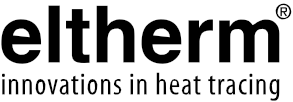 Questionnaire for heated analytic hoses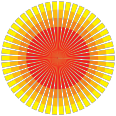 via e-mail to: info@eltherm.com or via fax to: +49 27 36 44 13-50Company:  	 Street:  	Tel.:  	Contact:   	 Post code/city:  	E-mail:  	Number:   	 QuantityMaterialEx-proof designno		yes ATEX zone: Temperature class:Inner liner NW:   	 mmFluoro- polymerFluoropolymer/ VA-braidedstainless steel (1.4571)Special:Number  of inner liners:  	 QuantityLength:  	 mm Max. operating temperature:   	  °C Holding temperature:   	 °C Voltage:   	  VMin. ambient temperatureStandard (-20 °C)	Special:	°COperating pressureStandard (no pressure)	Special:	bar 	at °COuter jacketCorrugated PAhose (w)CorrugatedTPRIB hose (w)Corrugated PA hose for robotic application (w)Corrugated metal hose stainless steel (T)Corrugated metal hose (T) steel galvanisedCorrugated metal hose with PVC outer jacket (T)Nylon braiding (N)	Stainless steel braiding (SS)Sensor Number of sensors:	Quantitygalvanisediron braiding (Fe)Silicone outer jacket red (GSI)Silicone outer jacket black (SI)PT-100 / 2-wire	ex-protected PT-100/ 3-wirer	thermocouple  type NiCr-NiPT-100/3-wire 	ex-proof PT-100/ 4-wire 	thermocouple  type FeCu-NiSpecial:Sensor position:	Standard (500 mm from power supply)	Special:	mm from power supplyFittings power supply side	Fittings termination sideExcess hose length/excess pipe length 	mm	excess hose length/excess pipe length 	mmRSL pipe stub stainless steel 	RSL pipe stub stainless steelSpecial:	Special:Cabinet entryno	yesType:Additional wiresNumber of conductors:	mm2Connector cable exitStandard (returned) 	to the side	nto the back (on the hose side)	to the frontLength of connection cable:   	 mmComments:   	55